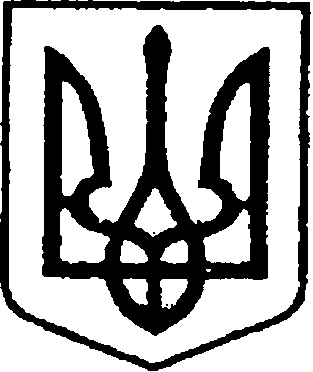 УКРАЇНАЧЕРНІГІВСЬКА ОБЛАСТЬНІЖИНСЬКА МІСЬКА РАДАУПРАВЛІННЯ КОМУНАЛЬНОГО МАЙНА ТА ЗЕМЕЛЬНИХ ВІДНОСИННАКАЗ05 листопада 2019 року                      Ніжин                                            №  13Про внесення змін до паспортубюджетної  програми на 2019 рік        Відповідно до Закону України «Про Державний бюджет України на 2019 рік»,  «Правил  складання паспортів бюджетних програм місцевих бюджетів та звітів про їх виконання», затверджених наказом Міністерства фінансів України від  26.08.2014 р. № 836 «Про деякі питання запровадження програмно-цільового методу складання та виконання місцевих бюджетів» зі змінами, рішення  Ніжинської  міської  ради VII  скликання  від 25.09.2019 року   «Про внесення змін до рішення 50 сесії Ніжинської міської ради  від 16.01.2019 року №7-50/2019 «Про міський  бюджет   міста Ніжина  на 2019 рік» №10-60/2019, рішення  Ніжинської  міської  ради VII  скликання  від 23.10.2019 року   «Про внесення змін до рішення міської ради VII  скликання  від 16 січня 2019 року №7-50/2019 «Про міський  бюджет   міста Ніжина  на 2019 рік» №10-62/2019 наказую:Затвердити паспорт бюджетної програми  на 2019 рік управління  комунального майна та земельних відносин  Ніжинської  міської  ради  по  КПКВ 311016  в новій редакції, що додається.         Начальник  управління                                                І.А.Онокало